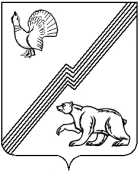 АДМИНИСТРАЦИЯ ГОРОДА ЮГОРСКАХанты-Мансийского автономного округа - ЮгрыПОСТАНОВЛЕНИЕот 07 сентября 2021 года							      № 1643-п
О признании утратившими силунекоторых постановленийадминистрации города ЮгорскаВ соответствии Федеральным законом от 31.07.2020 № 248-ФЗ           «О государственном контроле (надзоре) и муниципальном контроле                      в Российской Федерации»:1. Признать утратившими силу постановления администрации города Югорска: - от 28.05.2018 № 1480 «Об утверждении перечня актов, содержащих обязательные требования, соблюдение которых оценивается при проведении мероприятий по муниципальному земельному контролю»;- от 28.05.2018 № 1481 «Об утверждении Руководства по соблюдению обязательных требований, соблюдение которых оценивается при проведении мероприятий по муниципальному земельному контролю»;- от 04.06.2018 № 1581 «Об утверждении перечня актов, содержащих обязательные требования, соблюдение которых оценивается при проведении мероприятий по муниципальному контролю в области торговой деятельности»;- от 04.06.2018 № 1583 «Об утверждении Руководства по соблюдению обязательных требований, соблюдение которых оценивается при проведении мероприятий по муниципальному жилищному контролю»;- от 04.06.2018 № 1584 «Об утверждении перечня актов, содержащих обязательные требования, соблюдение которых оценивается при проведении мероприятий по муниципальному жилищному контролю»;- от 04.06.2018 № 1585 «Об утверждении перечня актов, содержащих обязательные требования, соблюдение которых оценивается при проведении мероприятий по муниципальному контролю за рациональным использованием и охраной недр при пользовании недрами для целей разведки и добычи общераспространенных полезных ископаемых, а также строительства и эксплуатации подземных сооружений местного                       и регионального значения»;- от 04.06.2018 № 1586 «Об утверждении Руководства по соблюдению обязательных требований, соблюдение которых оценивается при проведении мероприятий по муниципальному контролю за рациональным использованием и охраной недр при пользовании недрами для целей разведки и добычи общераспространенных полезных ископаемых, а также строительства и эксплуатации подземных сооружений местного                          и регионального значения»;- от 04.06.2018 № 1587 «Об утверждении Руководства по соблюдению обязательных требований, соблюдение которых оценивается при проведении мероприятий по муниципальному лесному контролю»;- от 04.06.2018 № 1588 «Об утверждении перечня актов, содержащих обязательные требования, соблюдение которых оценивается при проведении мероприятий по муниципальному лесному контролю»;- от 04.06.2018 № 1589 «Об утверждении перечня актов, содержащих обязательные требования, соблюдение которых оценивается при проведении мероприятий по муниципальному контролю за сохранностью автомобильных дорог местного значения в границах городского округа»;- от 04.06.2018 № 1590 «Об утверждении Руководства по соблюдению обязательных требований, соблюдение которых оценивается при проведении мероприятий по муниципальному контролю за сохранностью автомобильных дорог местного значения в границах городского округа»;- от 04.06.2018 № 1591 «Об утверждении формы проверочных листов (списка контрольных вопросов), при проведении плановых проверок                    в отношении юридических лиц, индивидуальных предпринимателей»;- от 04.06.2018 № 1592 «Об утверждении Руководства по соблюдению обязательных требований, соблюдение которых оценивается при проведении мероприятий по муниципальному контролю в области торговой деятельности»;- от 04.06.2018 № 1593 «Об утверждении Порядка оформления плановых (рейдовых) заданий на проведение плановых (рейдовых) осмотров, обследований и оформления результатов плановых (рейдовых) осмотров, обследований»;- от 15.01.2019 № 61 «Об утверждении типовой формы акта проверки соблюдения гражданами обязательных требований и требований, установленных муниципальными правовыми актами в отношении муниципального жилищного фонда, типовой формы акта обследования муниципального жилищного фонда, типовой формы предписания                       об устранении нарушений»;- от 18.03.2019 № 540 «Об утверждении Перечня видов муниципального контроля и органов местного самоуправления, уполномоченных на их осуществление»;– от 14.08.2019 № 1818 «О внесении изменений в постановление администрации города Югорска от 18.03.2019 № 540 «Об утверждении Перечня видов муниципального контроля и органов местного самоуправления, уполномоченных на их осуществление»;- от 04.09.2019 № 1957 «Об утверждении перечня актов, содержащих обязательные требования, соблюдение которых оценивается при проведении мероприятий по муниципальному контролю за соблюдением Правил благоустройства территории города Югорска»;- от 04.09.2019 № 1958 «Об утверждении Руководства по соблюдению обязательных требований, соблюдение которых оценивается при проведении мероприятий по муниципальному контролю за соблюдением Правил благоустройства территории города Югорска»;- от 04.09.2019 № 1959 «Об утверждении формы проверочных листов (списка контрольных вопросов), при проведении плановых проверок                       в отношении юридических лиц, индивидуальных предпринимателей                      по муниципальному контролю за соблюдением Правил благоустройства территории города Югорска»;- от 09.12.2020 № 1818 «Об утверждении Программы мероприятий, направленных на профилактику нарушений обязательных требований законодательства при осуществлении муниципального контроля                          на территории города Югорска, на 2021 год и плановый период 2022-2023 годы».2. Настоящее постановление вступает в силу после его подписания,                но не ранее 01.01.2022. Глава  города Югорска                                                                А.В. Бородкин